OKRESNÍ FOTBALOVÝ SVAZ ŽĎÁR NAD SÁZAVOU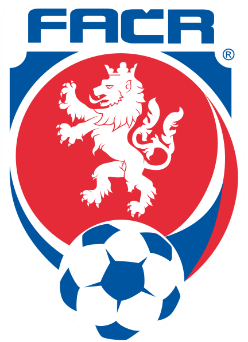 Jungmannova 10, 591 01 Žďár nad Sázavouemail: ofszdar@seznam.cz	tel.: 605 202 600IČ: 22880313	č.ú.: 107-309280207/0100Zpráva STK OFS Žďár nad Sázavou č. 11 2018/20196. 2. 2019Přítomni:	J. Beneš, V. Kabrda, V. Kejda, J. Matoušek, J. Pajkr1. STK schválila propozice halového turnaje starších žáků Memoriál Ing. Františka Mahela, který pořádá VV OFS Žďár nad Sázavou v sobotu 9. 2. 2019 ve Žďáře nad Sázavou.2. STK upozorňuje kluby, jejichž družstva hrají soutěže II. třída OP starších žáků sk. A a II. třída OP mladších žáků, že byla opravena chyba v rozpisu utkání zveřejněném na internetu. V rozpisu utkání nebyl využit termín 1. 5. Po opravě tak došlo k posunu 8. kola na 1. 5., 9. kola na 5. 5., 10. kola na 12. 5. a 11. kola na 19. 5.3. STK schválila organizaci nadstaveb soutěží II. třída OP mladších žáků a II. třída OP starších žáků. Dokumenty budou vyvěšeny na úřední desce a předány klubům, jejichž družstva v soutěžích hrají.4. Předseda STK předal klubům návrhy rozpisů turnajů jarní části II. třídy OP mladší přípravky, II. třídy OP starší přípravky skupiny C a II. třídy OP starší přípravky skupiny D k určení termínů jednotlivých termínů5. STK upozorňuje kluby, které mají povinnost vytvoření soupisky, že pro jarní část soutěží ji musí vložit do systému IS.FOTBAL.CZ nejpozději 21. 3. 20196. STK vyzývá kluby, které chtějí pro jarní část soutěží změnit hrací termín některého svého družstva, aby tuto skutečnost oznámily STK během února a neřešily takovou úpravu řadou jednotlivých žádostí o změnu termínu utkání.7. V souvislosti se žádostmi o změnu termínu nebo místa utkání připomíná STK pravidla platná pro soutěže OFS Žďár nad Sázavou:žádosti o změnu termínu nebo místa utkání podávat výhradně prostřednictvím systému IS.FOTBAL.CZžádost o změnu podaná více než 17 dní před původním termínem je bez poplatkužádost o změnu podaná méně než 17 dní před původním termínem je zpoplatněná částkou 100,- Kčžádost o změnu podaná méně než 10 dní před původním termínem je zpoplatněná částkou 300,- Kčjakákoli žádost o změnu podaná 15 a více dní po zahájení příslušné soutěže podléhá schválení soupeřemjakákoli žádost o změnu termínu utkání na den mimo termínovou listinu podléhá schválení soupeřemjakákoli žádost o změnu termínu utkání podaná hostujícím klubem podléhá schválení soupeřem8. STK bere na vědomí změnu sekretáře klubu SK FC Křižanov – pan Martin Petr, telefon 776 761 976, mail martin.petr.jr@gmail.com.Současně vyzývá kluby, v nichž během zimní přestávky došlo k podobné změně, aby o ní podaly informaci.Ve Žďáře nad Sázavou 6. 2. 2019			Jiří Beneš – předseda STK OFS Žďár nad Sázavou